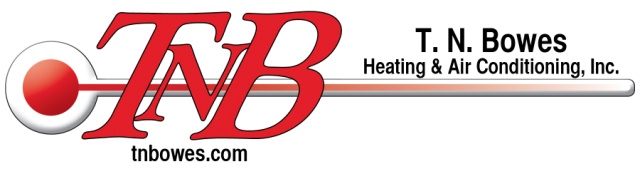 Official Rules for theT. N. Bowes Heating & Air Conditioning, Inc.2019 Heat Pump Giveaway** No Purchase Required to Enter or Win **1.  Who is eligible? This giveaway is open to citizens or permanent U.S. residents who are 18 years old or older as of October 1, 2019, and who own a primary residence in St. Mary’s, Charles or Calvert Counties in the state of Maryland.  The unit will only be installed in a primary residence- no other property is eligible. Commercial systems and rental homes are not eligible.  The home must currently have a HVAC system installed. All HVAC residential systems up to 5 tons are eligible.  Employees of T. N. Bowes Heating and Air Conditioning, Inc. as well as the employee’s immediate family (spouse, parents, siblings, and children) and household members of each employee are not eligible. 2.  Who is sponsoring the Sweepstakes? The contest is sponsored by T.N. Bowes Heating and Air Conditioning, Inc., located at 26743 Radio Station Way, Suite 100, Leonardtown, Maryland 20650. 3.  How do I enter? The contest runs from 8:00 am (ET) on October 1, 2019 to 4:00 p.m. (ET) on November 27, 2019 (the “Entry Period”). During the Entry Period, entrants need to call T. N. Bowes Heating and Air Conditioning, Inc. at 301-690-2025 to schedule an appointment for our estimator to come to the home and verify the age of the current HVAC system in your home. A picture of the HVAC system’s model and serial number will be taken. If the equipment’s model and serial number is no longer legible, the homeowner will need to provide proof of purchase to establish equipment’s age. Age of system will be determined by the serial number of the newest portion of the system. 4.  How will winners be selected? On or about December 2, 2019, the entrant with the oldest verified system will be selected as the winner. The winner will be notified by phone. The odds of winning depend on the number of eligible entries received. 5.  What can I win? The Winner will receive either a 14 SEER Carrier Comfort Series Heat Pump System Condenser Model No. 25HCE, Air Handler Model No. FB4 and a Honeywell Pro 5000 thermostat, OR a 14 SEER American Standard Heat Pump Condenser Model No. 4A6H4, Air Handler Model No. TEM4 and Honeywell Pro 5000 thermostat, each with a total approximate retail value of $5,000.00. The new heat pump system will be installed by T.N. Bowes Heating and Air Conditioning, Inc. in the month of December 2019. If the winner has a HVAC system that is not a heat pump, owner can elect to have the retail value deducted from the cost of an exact replacement. Any upgrades needed to install heat pump service, including but not limited to, electrical will be the homeowner’s responsibility. Any prize details not specified above will be determined by T. N. Bowes Heating and Air Conditioning, Inc. in its sole discretion. Prizes are non- transferable and must be accepted as an award.  No cash or other substitution may be made.  The winner is responsible for taxes associated with the prize awarded and any and all other costs and expenses not listed above. 6.  What may a potential winner be required to do? The winner will be required to complete and return tax form W-9 before start of the heat pump installation. If a potential winner declines to accept the prize, has violated any of these Official Rules, or fails to sign and return the required documents within the required time period, then the next oldest verified system will be selected to be the winner. 7. What other terms should I be aware of? Limitation of Liability: T.N. Bowes Heating and Air Conditioning, Inc. does not in any way endorse, warrant, or assume liability for the prizes offered in this giveaway. T.N. Bowes Heating and Air Conditioning, Inc. is not responsible for printing or typographical errors in any giveaway related material, or stolen, lost, late, misdirected, damaged, incomplete, or illegible entries. T.N. Bowes Heating and Air Conditioning, Inc. reserves the right to cancel or modify the giveaway if fraud compromises the integrity of the giveaway as determined by T.N. Bowes Heating and Air Conditioning, Inc. in its sole discretion. T.N. Bowes Heating and Air Conditioning, Inc. reserves the right in its sole discretion to disqualify any entrant, including a winner, who does not comply with these Official Rules. Consent to Publicity and Release: By entering the giveaway, you consent to the use of your name and/or likeness for publicity purposes for all forms of media including social media, without further compensation. You agree to release and hold harmless T.N. Bowes Heating and Air Conditioning, Inc., its employees, agents, representatives, and affiliates from any and all claims arising directly or indirectly from any publicity about the giveaway. Choice of Law: All issues and questions concerning the construction, validity, interpretation, and enforceability of these Official Rules, or the rights and obligations of entrant and T.N. Bowes Heating and Air Conditioning, Inc. in connection with the giveaway, shall be governed by, and construed in accordance with, the laws of the State of Maryland, without regard to choice of law rules. 8.  How can I find out who won? To obtain the name of the winner, please contact T. N. Bowes Heating and Air Conditioning, Inc. at 301-690-2025 or visit our Facebook page at www.facebook.com/tnbowes, after December 2, 2019.